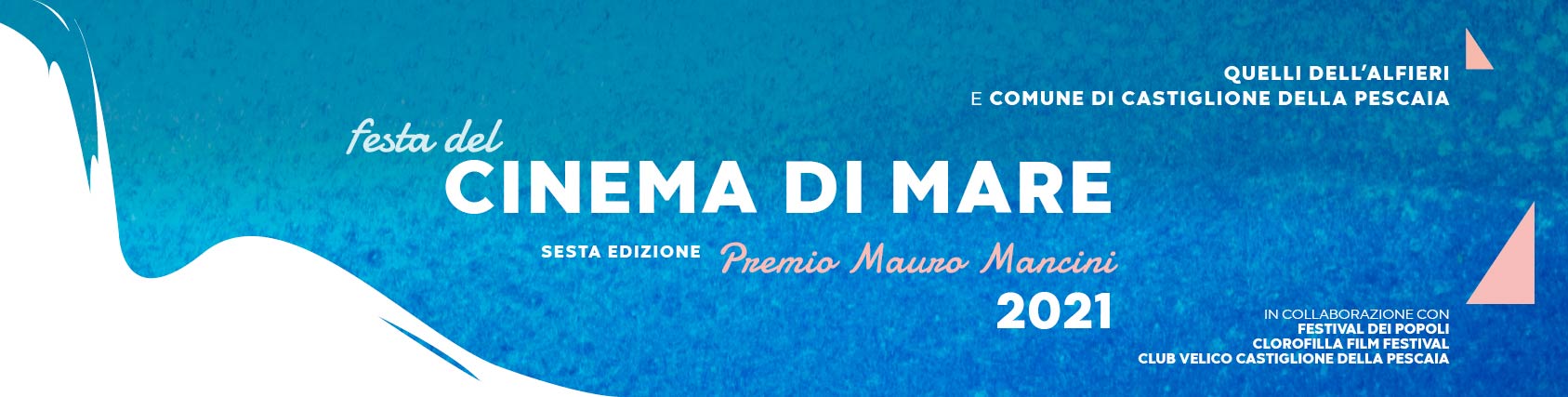  FESTA DEL CINEMA DI MARE 2021PREMIO “” – sesta edizioneBANDO DI CONCORSOPREMESSAScopo del premio è approfondire, attraverso il cinema, il rapporto tra uomo e mare nei suoi molteplici aspetti: viaggio, avventura, navigazione conoscenza. Il mare è luogo di incontro di culture e civiltà; elemento naturale il cui equilibrio biologico è fondamentale per la vita; risorsa naturale e risorsa economica.Tutti temi che furono cari a , giornalista e marinaio.LINEE GENERALIIl Premio "" 2021 viene assegnato solo ad opere europee prodotte dopo il 01/01/2015. I film candidati, documentari,  fiction o animazione, non dovranno superare la durata di 40 minuti. I film candidati saranno giudicati da una giuria composta da critici cinematografici, direttori di festival ed esperti di mare, che stabilirà la classifica finale.I primi tre classificati saranno proiettati durante le tre serate della “Festa del cinema di mare” a Castiglione della Pescaia (Grosseto). Ai registi presenti alla  proiezione verrà offerta l'ospitalità (albergo e pasti per un giorno/notte a Castiglione della Pescaia).Il film che risulterà primo in classifica riceverà un premio di euro 1000,00 (mille) da destinare al regista o al produttore/distributore.Per la proiezione dei film finalisti non sono previste spese di noleggio. I film dovranno essere in lingua italiana o, se in altre lingue, in versione sottotitolata in italiano.I formati accettati per la selezione sono DVD, chiave USB o link protetto (piattaforma Filmfreeway) (indicando URL e password nel modulo di iscrizione). I materiali inviati non verranno restituiti.In caso di selezione (primi tre film classificati) per la proiezione in pubblico dovrà pervenire una copia in uno dei seguenti formati: DCP, blu ray, MP4.ISCRIZIONEL'iscrizione prevede una quota di iscrizione di 5,00 euroe dovrà avvenire inviando l'apposito modulo (scaricabile dal sito www.spazioalfieri.it) entro il giorno 31/05/2021 all’indirizzo: festadelcinemadimare@spazioalfieri.it I film inviati per la selezione in formato DVD o in chiave USB ì dovranno essere spediti entro il giorno 31/05/2021 al seguente indirizzo: Spazio Alfieri, via dell'ulivo 6, 50122 Firenze. Nel caso di link protetto, URL e password devono essere indicati nel modulo di iscrizione.